APSTIPRINĀTAar Rēzeknes novada domes 18.08.2022.lēmumu (protokols Nr.22, 4.§)Kārtība, kādā tiek veikta valsts budžeta mērķdotācijas pedagogu darba samaksai un pedagogu slodžu sadale Rēzeknes novada pašvaldības izglītības iestādēsar  grozījumiem :17.08.2023. (Rēzeknes novada domes lēmums, protokols Nr.17; 1.§) (piemērojams ar 01.09.2023.);18.01.2024. (Rēzeknes novada domes lēmums, protokols Nr.2; 7.§) (piemērojams ar 01.01.2024.)Izdota saskaņā ar likuma “Par pašvaldībām” 21.panta pirmās daļas 27.punktu,
41.panta pirmās daļas 2.punktu, Ministru kabineta 2016.gada 5.jūlija noteikumu Nr.445 “Pedagogu darba samaksas noteikumi” 35.punktu, Ministru kabineta 2022.gada 21.jūnija noteikumu Nr.376 “Kārtība, kādā aprēķina un sadala valsts budžeta mērķdotāciju pedagogu darba samaksai pašvaldību vispārējās izglītības iestādēs un valsts augstskolu vispārējās vidējās izglītības iestādēs” 13. un 14.punktiemVispārīgie jautājumiKārtība nosaka, kādā veidā tiek veikta mērķdotācijas sadale Rēzeknes novada pašvaldības izglītības iestādēm.(Grozīts ar Rēzeknes novada domes  18.01.2024. lēmumu)Kārtība mērķdotācijas sadalē attiecas uz izglītības iestādēm bērnu no piecu gadu vecuma izglītošanā nodarbināto pirmsskolas izglītības pedagogu, kā arī vispārējās pamatizglītības (izņemot speciālo pamatskolu) un vispārējās vidējās izglītības iestāžu pedagogu darba samaksas sadali starp izglītības iestādēm, kā arī uz profesionālās ievirzes izglītības iestādēm.Mērķi un uzdevumiNoteikt mērķdotācijas sadales principus pašvaldībā.(Izslēgts ar Rēzeknes novada domes  18.01.2024. lēmumu)Valsts budžeta mērķdotācijas pedagogudarba samaksai sadale izglītības iestādēmValsts budžeta mērķdotāciju bērnu no piecu gadu vecuma izglītošanā nodarbināto pedagogu darba samaksai, tai skaitā pedagogu profesionālās darbības kvalitātes piemaksām, katrai izglītības iestādei sadala sekojoši:tiek aprēķināts skolotāja logopēda likmju skaits ( viena likme uz 200 bērniem) un kopējais mēneša finansējums skolotājiem logopēdiem;atlikušais finansējums tiek sadalīts pirmsskolas pedagogiem atbilstoši attiecīgā vecuma bērnu skaitam izglītības iestādē;bērnu skaitam speciālajās izglītības programmās tiek pielietoti Ministru kabineta noteiktie koeficienti;izglītības iestādes vadītājs, veicot pedagogu tarifikāciju, drīkst veikt finansējuma pārdali starp skolotāju logopēdu un pirmsskolas pedagogu finansējumu.Valsts budžeta mērķdotāciju vispārējās pamatizglītības un vispārējās vidējās izglītības iestāžu pedagogu darba samaksai, tai skaitā pedagogu profesionālās darbības kvalitātes piemaksām,  katrai izglītības iestādei sadala sekojoši:no kopējā finansējuma atdala septiņus procentus atbalsta personāla darba samaksai un finansējumu iestādes vadītāja, viņa vietnieku un/vai struktūrvienību vadītāju darba samaksai atbilstoši šīs kārtības 8.punktā noteiktajam;(Grozīts ar Rēzeknes novada domes  18.01.2024. lēmumu)atlikušo finansējumu sadala starp izglītības iestādēm atbilstoši skolēnu skaitam, ievērojot Ministru kabineta noteiktos koeficientus, kas attiecas uz speciālo izglītības programmu skolēniem, neklātienes izglītības programmu skolēniem un pamatizglītības programmu ar augstākiem plānotajiem rezultātiem skolēniem.Atbalsta personāla darbam piešķirto finansējumu izglītības iestādēm sadala šādi:atbilstoši skolēnu skaitam katrā izglītības iestādē;skolēnu skaitam speciālajās izglītības programmās tiek pielietoti Ministru kabineta noteiktie koeficienti.Iestādes vadītāja, viņa vietnieku un/vai struktūrvienību vadītāju darba samaksai piešķirto finansējumu sadala šādi:tiek noteiktas iestādes vadītāju algas likmes atbilstoši pašvaldības Kārtībai, kādā tiek noteiktas Rēzeknes novada pašvaldības izglītības iestāžu vadītāju, vadītāju vietnieku un metodiķu amata vienības un algas likmes;no atlikušā finansējuma tiek aprēķināts finansējums vadītāja vietnieku un/vai struktūrvienību vadītāju darba samaksai, ievērojot sekojošus nosacījumus:piešķirot šo amata vienību likmes atbilstoši izglītojamo skaitam katrā izglītības iestādē atbilstoši šādai tabulai:finansējums katrai izglītības iestādei tiek aprēķināts 90% apmērā no šāda aprēķina: 8.2.1.apakšpunktā noteiktais likmju skaits tiek reizināts ar iestādes vadītāja algas likmi, kura noteikta atbilstoši Ministru kabineta noteiktajai minimālajai algai. Vienas vadītāja vietnieka un/vai struktūrvienības vadītāja likmes algas likme šajā aprēķinā ir vismaz par 100,00 EUR  lielāka nekā  Ministru kabineta noteiktā minimālā pedagoga(izņemot pirmsskolas pedagogu) algas likme, kura reizināta ar koeficientu 11/3;(Grozīts ar Rēzeknes novada domes 17.08.2023. un 18.01.2024. lēmumiem)izglītības iestādes vadītājs, nosakot savas izglītības iestādes vadītāja vietnieku un/vai struktūrvienības vadītāju likmju skaitu un algas likmi, drīkst palielināt vai samazināt šo amatu likmju skaitu atbilstoši 8.2.1.apakšpunkta tabulā noteiktajam savas iestādes vadībai piešķirtā finansējuma ietvaros;katrai izglītības iestādei tiek summēti iestādes vadītājam un vadītāja vietniekiem un/vai struktūrvienības vadītājiem piešķirtie finansējumi, kuri tiek pievienoti šīs kārtības 6.punktā un 7.punktā minētajiem finansējumiem, kopā veidojot katras izglītības iestādes mērķdotācijas apmēru. Mērķdotācijas apjomi tiek apstiprināti domes sēdē. Profesionālās ievirzes izglītības iestādēm finansējumu licencētajām izglītības programmām profesionālās ievirzes skolotāju darba samaksai nodrošina no piešķirtās valsts budžeta mērķdotācijas konkrētai izglītības iestādei, trūkstošo finansējumu mācību plānu īstenošanai sedz no pašvaldības budžeta līdzekļiem.IV. (Izslēgta ar Rēzeknes novada domes  18.01.2024. lēmumu)V.Noslēguma jautājumiIzglītības iestādes vadītājs, veicot pedagogu slodžu sadali un ņemot vērā piešķirto finansējumu pedagogu atalgojumam, plāno vakantos līdzekļus promesošu pedagogu darba aizvietošanas apmaksai, mācību gada laikā konstatēto ilgstoši slimojošu izglītojamo mācību procesa finansēšanai, pedagogu atvaļinājuma izmaksu izlīdzināšanai un citam nepieciešamajam finansējumam.Kārtība stājas spēkā 2022.gada  1.septembrī.Atzīt par spēku zaudējušu 2021.gada  8.jūlija  kārtību “Kārtība, kādā tiek veikta valsts budžeta mērķdotācijas pedagogu darba samaksai un pedagogu slodžu sadale Rēzeknes novada pašvaldības izglītības iestādēs” (apstiprināta ar Rēzeknes  novada pašvaldības pagaidu administrācijas     08.07.2021.  lēmumu  (protokols Nr.2, 3.§).Domes priekšsēdētājs                                                                          M.Švarcs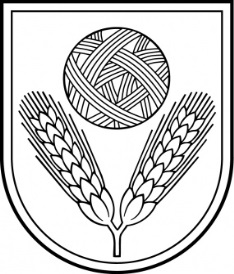 Rēzeknes novada DOMEReģ.Nr.90009112679Atbrīvošanas aleja 95A, Rēzekne, LV – 4601,Tel. 646 22238; 646 22231, Fax. 646 25935,E–pasts: info@rezeknesnovads.lvInformācija internetā: http://www.rezeknesnovads.lvIzglītojamo skaitsVietnieku un/vai struktūrvienību vadītāju likmju skaits, ja nav struktūrvienībasVietnieku un/vai struktūrvienību vadītāju likmju skaits, ja ir struktūrvienība(pamatskola vai sākumskola)31-600,15-61-900,25-91-1200,50,8121-17511,3176-2211,41,7222-2711,82,1272-3212,22,5322-3712,62,9372-42133,3422-4713,43,7472 un vairāk3,84,1